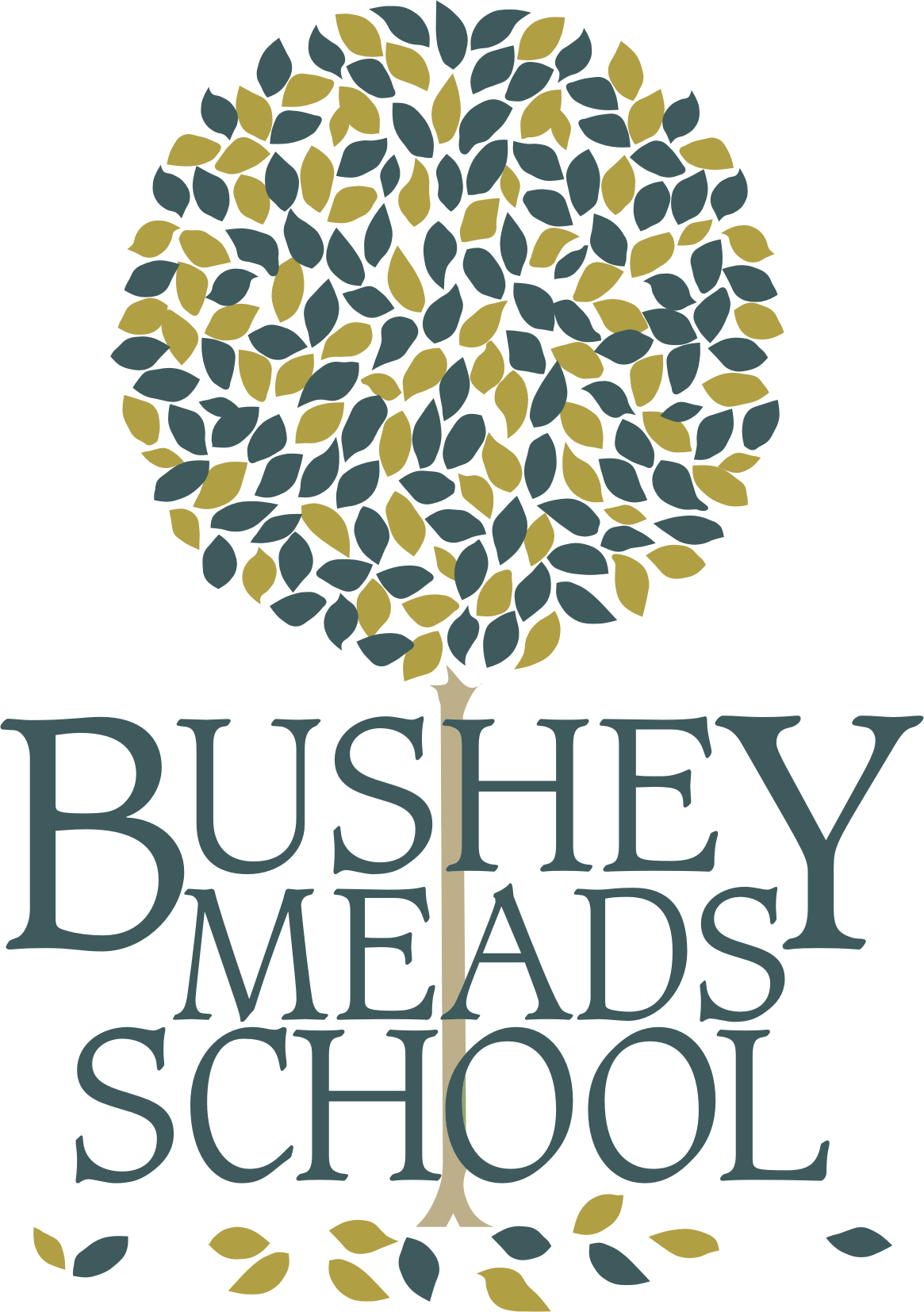 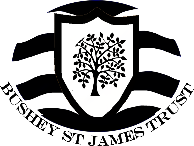 Person SpecificationAssistant to Head of Work-Related Learning and Afternoon ReceptionistMarch 2021EssentialDesirableMethod of AssessmentKnowledge/Qualifications Knowledge/Qualifications Knowledge/Qualifications Knowledge/Qualifications Education/Qualifications to at least Post 16 levelApplicationA willingness to undertake further training and development relevant to the post and to pass those skills on to other members of staff as appropriateApplication/InterviewProven experience in a range of clerical and administrative dutiesApplication/InterviewKnowledge of careers and advice sourcesApplication/InterviewExcellent numeracy and literacy skillsApplication/InterviewHigh degree of IT competence including Word and ExcelApplication/InterviewExperience Experience Experience Experience The ability to offer a wide range of skills, to cope with sudden changes of task and to prioritise workloads accordinglyApplication/InterviewStrong analytical and organisational skills with the ability to constantly meet deadlinesApplication/InterviewA commitment to safeguarding and promoting the welfare of children and young peopleApplication/InterviewAwareness of confidentially and data protection requirementsApplication/InterviewExperience in the planning of eventsApplication/InterviewPrevious experience of working in a school environmentApplication/InterviewA successful record of participating as a team memberApplication/InterviewExperience of maintaining confidentialityApplication/InterviewA commitment to the school’s Strategic Purpose, Commitment and IntentApplication/InterviewPersonal Skills Personal Skills Personal Skills Personal Skills Ability to work in an organised and methodical mannerApplication/InterviewGood record keeping skills with an eye for detailApplication/InterviewThe ability to be flexible and positive, demonstrating the ‘can-do’ attitudeApplication/InterviewAbility to remain confidential and to identify and deal with matters appropriatelyApplication/InterviewAbility to demonstrate patience, flexibility and a sense of humourApplication/InterviewAbility to respond and deal calmly with multiple requests often at short noticeApplication/InterviewAbility to work constructively as part of a team understanding school roles and responsibility including ownApplication/InterviewAbility to be efficient and reliable and work under pressure Application/InterviewExcellent verbal and written communication skills appropriate to the need and ability to communicate effectively with colleagues, students, outside agencies and other schoolsApplication/InterviewWillingness to assist other Support functions across the school when necessaryApplication/InterviewPersonal AttributesPersonal AttributesPersonal AttributesPersonal AttributesFlexibility and creativity in approach to tasksApplication/InterviewAbility to adapt to changes quicklyInterviewAbility to work independently on prescribed tasks, take initiative and manage changeInterviewCommitment, reliability and trustworthinessApplication/InterviewPatience and a positive attitudeInterviewForward thinking with the ability to plan aheadInterviewExcellent attention to detailApplicationEqual Opportunities Equal Opportunities Equal Opportunities Equal Opportunities Must have an understanding of and commitment to the Trust’s equal opportunities policies and proceduresApplication/InterviewTo be able to demonstrate a commitment to celebrating diversity and promoting community cohesion in a multi-cultural settingApplication/Interview